PROYECTO DE INVESTIGACIÓN 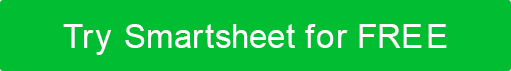 ESQUEMA DE LA PROPUESTA TEMA DEL PROYECTONOMBREFECHAINTRODUCCIÓN Problema central de investigación; tema de estudio relacionado con el problema; métodos de análisis; importanciaANTECEDENTES Y SIGNIFICADO Detalles del problema; justificación; problemas abordados; métodos y fuentes de investigaciónREVISIÓN DE LA LITERATURA Citar, comparar, contrastar, criticar, conectarDISEÑO Y MÉTODOS DE INVESTIGACIÓN Investigación operativa y validación de la metodología de interpretación de resultados; posibles obstáculosSUPOSICIONES PRELIMINARES E IMPLICACIONES    CONCLUSIÓN Por qué vale la pena investigar el problema; por qué la investigación es única; cómo la investigación debe avanzar en el conocimiento existenteCITAS Referencias; bibliografíaRENUNCIACualquier artículo, plantilla o información proporcionada por Smartsheet en el sitio web es solo para referencia. Si bien nos esforzamos por mantener la información actualizada y correcta, no hacemos representaciones o garantías de ningún tipo, expresas o implícitas, sobre la integridad, precisión, confiabilidad, idoneidad o disponibilidad con respecto al sitio web o la información, artículos, plantillas o gráficos relacionados contenidos en el sitio web. Por lo tanto, cualquier confianza que deposite en dicha información es estrictamente bajo su propio riesgo.